Birim Adı : Ahmet Keleşoğlu İlahiyat FakültesiGörev Adı :MALİ İŞLER BİRİMİSorumluluk Alanı :Görev Tanımı :Bulunmuş olduğu birimde muhasebe servisini ilgilendiren tüm konularda gerekli tüm faaliyetlerinin etkenlik ve verimlilik ilkelerine uygun olarak yürütülmesi amacıyla çalışmaları yapmak.Alt Birim :Görev/İş Unvanı :GörevBirim Yetkilisi :FAKÜLTE SEKRETERİGörev Devri :Sorumlu Personel :ŞEF RABİA ÜNÜVAR ÜNÜVARTEMEL İŞ VE SORUMLULUKAkademik personelin ek ders sınav ücretlerinin hesaplamasını yapar. Akademik ve idari personelin İkinci Öğretim mesaisinin hesaplanmasını yaparFakültenin muhasebe servisini ilgilendiren tüm konularda gelen ve giden evrakların takibini
yapar. Tüm personelin belgelerini kontrol ettikten sonra geçici veya sürekli görev yolluğu
harcırahlarını yapar ve Strateji Geliştirme Dairesi Başkanlığına gönderir. Yatırım ve analitik bütçelerinin hazırlanmasında Taşınır mal ve hizmet sorumlusu ile
eşgüdümlü olarak çalışır. Yeteri kadar ödenek bulunup bulunmadığını kontrol ederGiderlerin bütçedeki tertiplere uygun olmasını sağlar. Giderlerin kanun, tüzük, kararname ve yönetmeliklere uygun olmasını sağlar. Bütün işlemlerde maddi hata bulunmamasını sağlar.  Ödeme emrine bağlanması gereken taahhüt ve tahakkuk belgelerinin tamam olmasını sağlar. Okul uygulamaları ile ilgili ek ders çizelgelerini hazırlar ve ödemelerini gerçekleştirir,
yazışmalarını Öğrenci İşleri ve Personel Birimleri ile eşgüdümlü olarak yürütür.  Dekanlığın görev alanı ile ilgili vereceği diğer görevleri yapar. Yukarıda belirtilen görevlerin yerine getirilmesinde Fakülte Sekreterine karşı sorumludur.GÖREV YETKİLERİYukarıda belirtilen görev ve sorumlulukları gerçekleştirme yetkisine sahip olmak.Faaliyetlerinin gerektirdiği her türlü araç, gereç ve malzemeyi kullanabilmek.BİLGİ GEREKSİNİMLERİ-BECERİ GEREKSİNİMLERİ-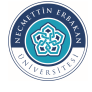 